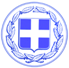 Κως, 03 Απριλίου 2017    					ΔΕΛΤΙΟ ΤΥΠΟΥ ΘΕΜΑ :  ‘’Ανακαινίζεται το δημοτικό κτίριο της Δημοτικής Κοινότητας Αντιμάχειας’’Τα κτίρια στα οποία στεγάζονται οι δημοτικές κοινότητες είχαν παραδοθεί στο έλεος και στη φθορά του χρόνου.Η Νέα Δημοτική Αρχή υλοποιεί ένα εκτεταμένο πρόγραμμα αναβάθμισης των κτιριακών υποδομών στις κοινότητες αφού οι χρήστες των δημοτικών κτιρίων είναι οι ίδιοι οι δημότες.Σε αυτό το πλαίσιο, ξεκίνησαν οι εργασίες συντήρησης και ανακαίνισης του κτιρίου της Δημοτικής Κοινότητας Αντιμάχειας.Το έργο χρηματοδοτείται από ίδιους πόρους του Δήμου και στις εργασίες συμπεριλαμβάνονται:Η αποξήλωση  της μοκέτας που επιστρώνει τα δάπεδα όλων των χώρων του ισογείου και του ορόφου.Η ανανέωση των χρωματισμών στις εσωτερικές τοιχοποιίες των παραπάνω χώρων.Η αντικατάσταση της κεντρικής εξωτερικής πόρτας εισόδου στο κτίριο. 		  Γραφείο Τύπου Δήμου Κω